Кадастровая палата разъясняет, как можно устранить пересечение границ земельного участка с соседними 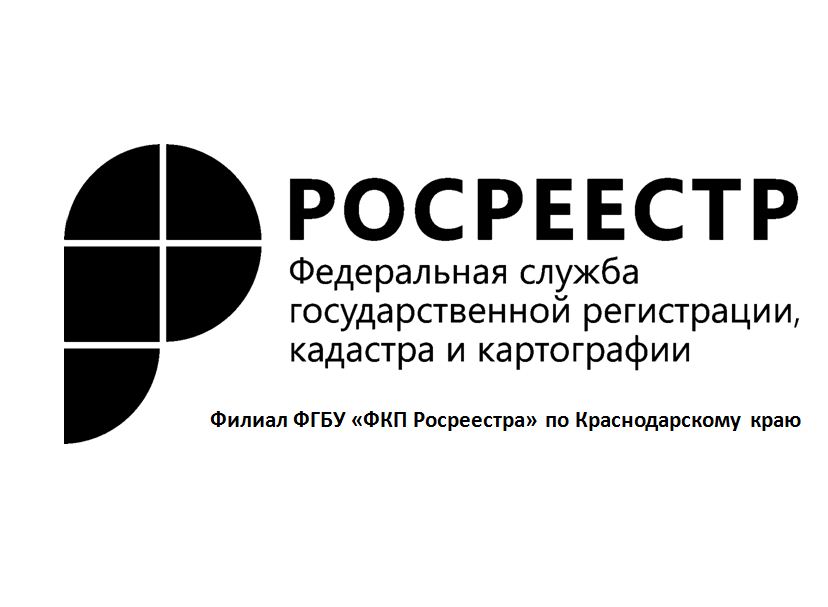 В филиал Кадастровой палаты часто обращаются жители Кубани с вопросом, каким образом можно устранить пересечение границ земельного участка соседними.В процессе оформления документов на землю процедура кадастрового учета является одной из неотъемлемых стадий. Бывают случаи, когда на данном этапе выясняется, что границы земельного участка пересекаются с границами соседнего земельного участка.Согласно законодательству, в случае, если органом регистрации прав обнаружено пересечение границ земельного участка с границами другого участка, государственный кадастровый учет должен быть приостановлен—до выяснения всех обстоятельств и решения проблемы.При выяснении причин, которые привели к подобной ситуации, может оказаться, что техническую ошибку допустил непосредственно орган регистрации прав. Например, при внесении сведений о местоположении границ земельного участка была допущена описка, опечатка и это привело к тому, что сведения реестра объектов недвижимости не соответствуют данным, содержащимся в документах. В этом случае орган регистрации прав устранит ошибку без участия владельца земли.В случае, если ошибку допустил кадастровый инженер вовремя работы с участком, то ошибка в сведениях реестра недвижимости называется реестровой ошибкой и подлежит исправлению.Исправить реестровую ошибку можно представив в орган регистрации прав заявление об учете изменений объекта недвижимости и межевой план, подготовленный в соответствии с установленными требованиями.Также реестровая ошибка исправляется органом регистрации прав, на основании вступившего в законную силу решения суда об исправлении такой ошибки.Отметим, что при исправлении  реестровой ошибки Закон о регистрации предусматривает возможность одновременно внести изменения в сведения ЕГРН в части местоположения границ смежных земельных участков и их площади без представления дополнительных заявлений о кадастровом учете изменений в отношении таких смежных земельных участков. Однако, данная возможность предусмотрена только при условии наличия в акте согласования местоположения границ земельных участков личных подписей всех заинтересованных лиц или их представителей._______________________________________________________________________________________________________________Пресс-службафилиалаФГБУ«ФКПРосреестра»поКраснодарскомукраю